Развернуть CMS 1С-Битрикс (редакция "Малый бизнес", демо) на хостинге (хостинг предоставляет компания на время прохождения тестового задания).Установить необходимые решения на CMS 1С-Битрикс: intec.coreintec.constructor (Демо на 5 дней)intec.universe (Демо на 5 дней)Переверстать главную страницу в соответствии с макетом (функционал должен остаться).Адрес панели-управления ISPManager: https://intecweb.ru:1500/ispmgrЛогин и пароль уточнить по почте job@intecweb.ruСоздать WWW-домен <имя учетной записи>.intecwork1.ru или <фамилия>.intecwork1.ruПри создание поддомена необходимо устанавливать значенияIP-адрес: 82.202.213.122 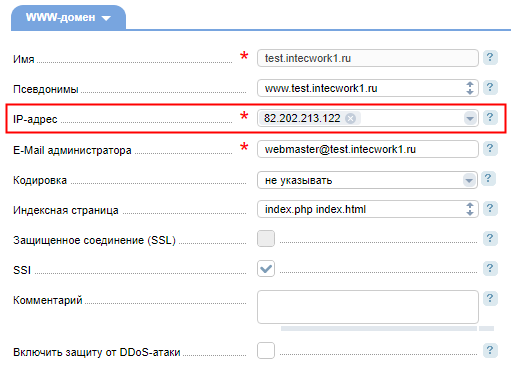 Режим работы PHP: LSAPI 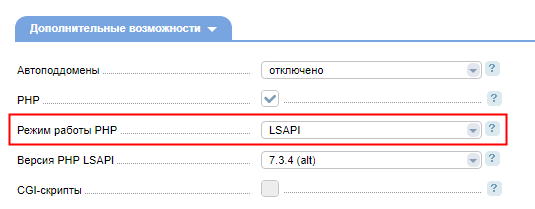 Настройка параметра mbstring.func_overload в PHP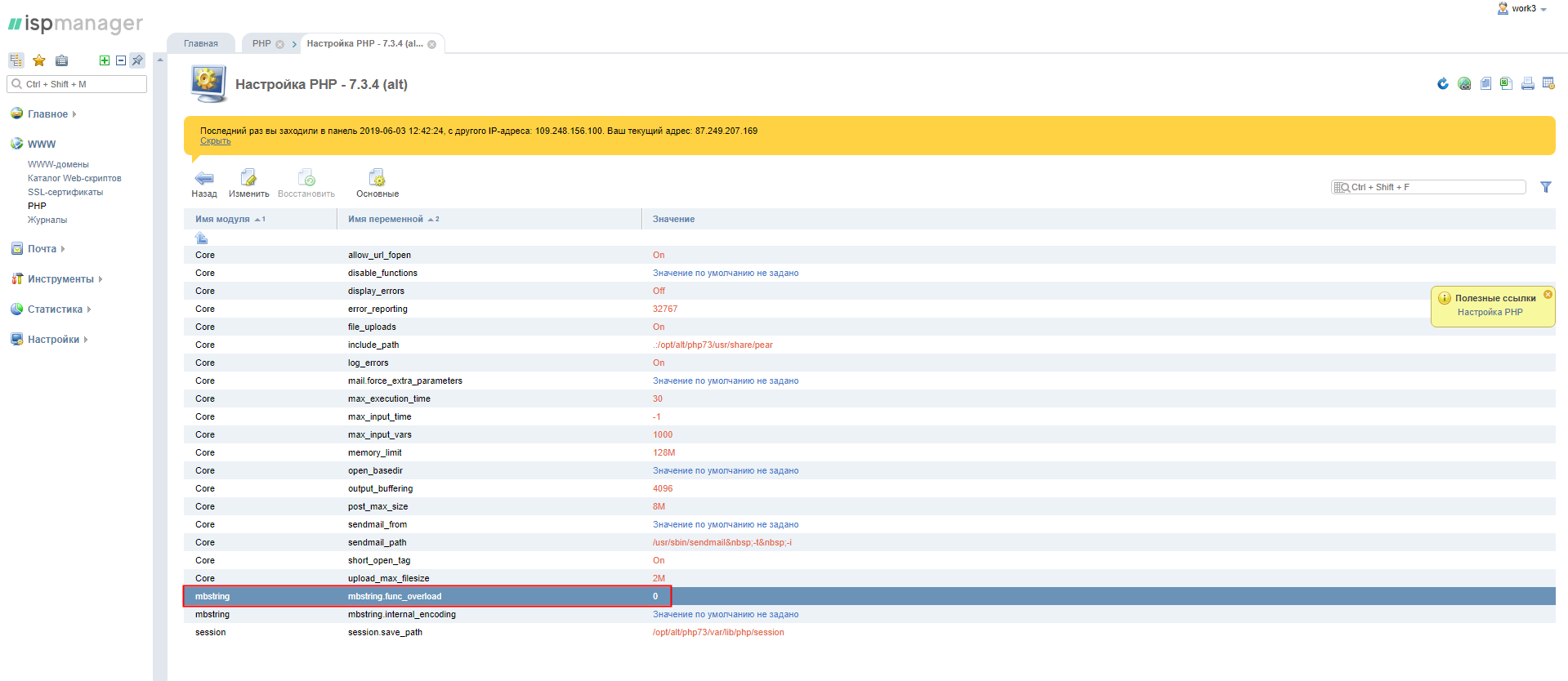 Важно: производить изменения настроек PHP у выбранной версии PHP для домена (если выбрана версия PHP7.3.4 при создании\редактировании домена необходимо редактировать настройки PHP 7.3.4).Общие вопросы по установкеУстановка 1С-БитриксУстановка решения INTEC.UniverseКурс по работе с решением INTEC.UniverseINTEC.UniverseINTEC.ConstructorВидео-инструкции Готовые сайты INTEC:Universe и MaTildaВидео уроки по работе с INTEC:Universe и MaTildaУстановка "1С-Битрикс"Создание домена в панели управления ISPmanager